CICLO DE CONFERÊNCIAS DA UAMat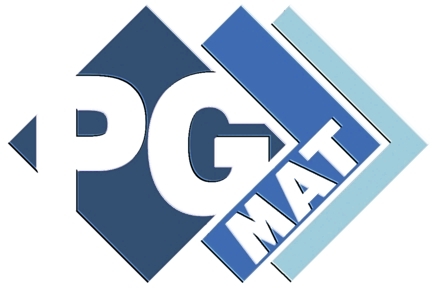 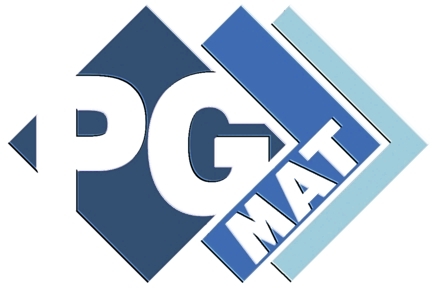 Título: “Stable and Parabolic Hypersurfaces in Lorentzian Spacetimes”Palestrante: Eraldo Almeida Lima JúniorResumo: In this presentation, we deal with parabolic stable spacelike hypersurfaces with constant mean curvature immersed in a Lorentzian product. In this setting, we use some cut-off functions directly related to  the parabolicity. We obtained  rigidity properties for stable hypersurfaces, such as  constant angle with the vertical direction timelike parallel direction $\partial_t$, maximality and Calabi-Bernstein results in this process we also observed that such hypersurfaces must have zero Gauss-Kronecker curvature. We also attained to the case of surfaces where we can consider classic results as well obtain more refined theorems than in the general case. Data: 04 de maio de 2017Local: Auditório da Unidade Acadêmica de Matemática.Horário: 10:00 h.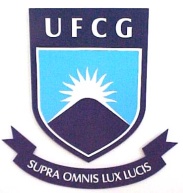 Universidade Federal de Campina GrandeCentro de Ciências e TecnologiaCoordenação do Programa de Pós-Graduação em Matemática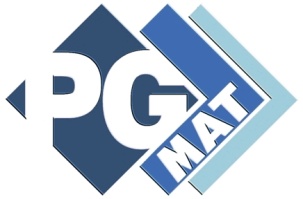 